Портрет педагога-наставника МБОУ «СОШ №4»Алексеевского городского округаВысококвалифицированный учитель, который шагает в ногу со временем,  не останавливается на достигнутом, стремится передать другим свой опытВысококвалифицированный учитель, который шагает в ногу со временем,  не останавливается на достигнутом, стремится передать другим свой опытВысококвалифицированный учитель, который шагает в ногу со временем,  не останавливается на достигнутом, стремится передать другим свой опытВидит и верит в лучшее  и даже в то, чего пока нет, но обязательно проявится потомАктивно распространяет свой опыт: участвует в семинарах, конференциях и конкурсах, имеет собственные публикацииВсе мы разные, у каждого из нас есть свои взгляды на все. Учит понимать друг друга и взаимодействоватьУчаствует в разработке и реализации основной образовательной программы школы, в работе предметных  комиссий по проведению внешних экспертиз и мониторинговНАСТАВНИК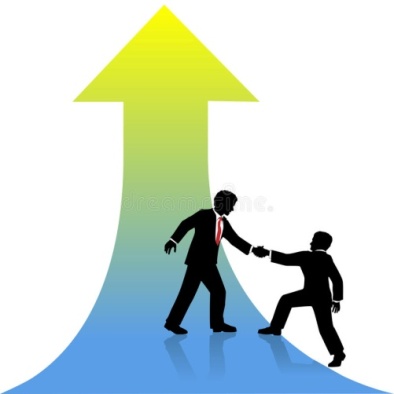 Постоянно совершенствуется и занимается самообразованием. Владеет не только информацией, но и использует современные технологии и знанияУчаствует в конкурсах профессионального мастерстваЕму не свойственно «эмоциональное выгорание». Его ученики так же активны и любознательны, как и он самПринимает участие в работе жюри конкурсов, олимпиадТворчески подходит ко всей своей деятельности.  Умеет превратить учебный процесс в интересное, запоминающееся, увлекательное путешествие в мир знаний. Понимает наставничество не просто как передачу социального опыта, а как передачу социального капиталаТворчески подходит ко всей своей деятельности.  Умеет превратить учебный процесс в интересное, запоминающееся, увлекательное путешествие в мир знаний. Понимает наставничество не просто как передачу социального опыта, а как передачу социального капиталаТворчески подходит ко всей своей деятельности.  Умеет превратить учебный процесс в интересное, запоминающееся, увлекательное путешествие в мир знаний. Понимает наставничество не просто как передачу социального опыта, а как передачу социального капитала